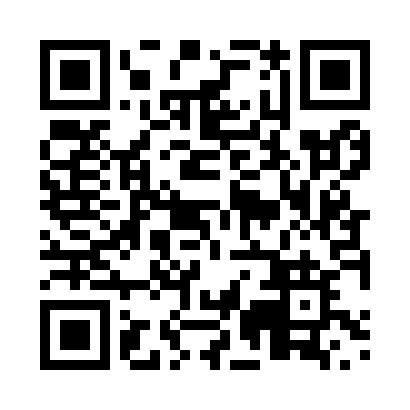 Prayer times for Queenston, Ontario, CanadaMon 1 Jul 2024 - Wed 31 Jul 2024High Latitude Method: Angle Based RulePrayer Calculation Method: Islamic Society of North AmericaAsar Calculation Method: HanafiPrayer times provided by https://www.salahtimes.comDateDayFajrSunriseDhuhrAsrMaghribIsha1Mon3:535:411:206:399:0010:472Tue3:545:411:206:398:5910:463Wed3:555:421:216:388:5910:464Thu3:565:421:216:388:5910:455Fri3:575:431:216:388:5910:456Sat3:585:441:216:388:5810:447Sun3:595:441:216:388:5810:438Mon4:005:451:216:388:5710:429Tue4:015:461:226:388:5710:4210Wed4:025:471:226:388:5710:4111Thu4:035:471:226:378:5610:4012Fri4:055:481:226:378:5510:3913Sat4:065:491:226:378:5510:3814Sun4:075:501:226:378:5410:3715Mon4:085:511:226:368:5310:3616Tue4:105:521:226:368:5310:3417Wed4:115:521:226:368:5210:3318Thu4:125:531:236:358:5110:3219Fri4:145:541:236:358:5010:3120Sat4:155:551:236:348:5010:2921Sun4:175:561:236:348:4910:2822Mon4:185:571:236:338:4810:2723Tue4:195:581:236:338:4710:2524Wed4:215:591:236:328:4610:2425Thu4:226:001:236:328:4510:2226Fri4:246:011:236:318:4410:2127Sat4:256:021:236:318:4310:1928Sun4:276:031:236:308:4210:1829Mon4:286:041:236:298:4110:1630Tue4:306:051:236:298:4010:1531Wed4:316:061:236:288:3810:13